ПОВЕСТКА
заседания комиссии по соблюдению требований к служебному поведению государственных гражданских служащих Управления Федеральной службы по надзору в сфере связи, информационных технологий и массовых коммуникаций по Костромской области и урегулированию конфликта интересов----------------------------------------------------------------------------------------------------на 11 января 2016 г. 16 час.00 мин.(кабинет №2 заместителя руководителя)	1. Проведение оценки коррупционных рисков, возникающих при выполнении должностных (служебных) обязанностей гражданскими служащими Управления Роскомнадзора по Костромской области (с учётом реализации функций и полномочий Управления).2. Рассмотрение потенциально опасных для возникновения коррупции государственных полномочий для предложения руководителю Управления утвердить Перечень должностей федеральной государственной гражданской службы в Управлении, при замещении которых федеральные государственные гражданские служащие обязаны представлять сведения о своих доходах, об имуществе и обязательства имущественного характера, а также сведения о доходах, об имуществе и обязательствах имущественного характера своих супруги (супруга) и несовершеннолетних детей.РЕШЕНИЕ КОМИССИИ:Заслушав и обсудив предложения, замечания и материалы, Комиссия решила:  	1. Утвердить предложение о Перечне корррупционно-опасных функций, при реализации которых возникают коррупционнвые риски в Управлении Роскомнадзора по Костромской области.	2. Перечень должностей государственной гражданской службы Управления Роскомнадзора по Костромской области, при назначении на которые граждане и при замещении которых государственные гражданские служащие обязаны представлять сведения о своих доходах, расходах, об имуществе и обязательствах имущественного характера, а также сведения о доходах, расходах, об имуществе и обязательствах имущественного характера своих супруги (супруга) и несовершеннолетних детей, в которые включены все должности Управления, оставить без изменения.	3. Копию протокола заседания Комиссии направить руководителю Управления Роскомнадзора по Костромской области.В соответствии с вышеуказанными рекомендациями определены 9 потенциально опасных для возникновения коррупции государственных полномочий:Размещение заказов на поставку товаров, выполнение работ и оказание услуг для государственных нужд;Осуществление государственного надзора и контроля;Подготовка и принятие решений о возврате или зачете излишне уплаченных или излишне взысканных сумм налогов и сборов, а также пеней и штрафов;Возбуждение и рассмотрение дел об административных правонарушениях;Представление в судебных органах прав и законных интересов Российской Федерации;Предоставление государственных услуг гражданам и организациям;Рассмотрение обращений граждан и юридических лиц;Документационное обеспечение подкомиссии по рассмотрению вопросов предоставления федеральным государственным гражданским служащим Управления единовременной субсидии на приобретение жилого помещения;Хранение и распределение материально-технических ресурсов, учёт имущества, обязательств и хозяйственных операций.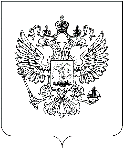 РОСКОМНАДЗОРУПРАВЛЕНИЕ ФЕДЕРАЛЬНОЙ СЛУЖБЫ 
ПО НАДЗОРУ В СФЕРЕ СВЯЗИ, ИНФОРМАЦИОННЫХ ТЕХНОЛОГИЙ  И МАССОВЫХ КОММУНИКАЦИЙ ПО КОСТРОМСКОЙ ОБЛАСТИг.Кострома, мкр-н Паново, 36